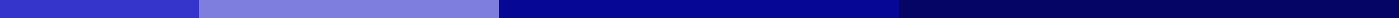 Statement of Teaching PhilosophyTeaching is a profound responsibility and a deeply rewarding endeavor. As an educator, my teaching philosophy is rooted in the belief that every student has the potential to learn, grow, and succeed. My approach to teaching is guided by the following core principles:Student-Centered Learning: I believe that education should be student-centered, where the needs, interests, and abilities of each student are at the forefront of the learning experience. I strive to create a learning environment that is engaging, inclusive, and responsive to the diverse backgrounds and learning styles of my students. By incorporating differentiated instruction and personalized learning opportunities, I aim to meet each student where they are and support them in reaching their full potential.Critical Thinking and Problem-Solving: I am committed to fostering critical thinking and problem-solving skills in my students. I encourage them to ask questions, challenge assumptions, and think deeply about the subject matter. Through inquiry-based learning and real-world applications, I aim to cultivate a classroom environment where students are not just passive recipients of information, but active participants in their own learning journey.Collaboration and Community: I believe that learning is a collaborative process. I strive to create a classroom community where students feel valued, respected, and connected to one another. By promoting teamwork, open communication, and mutual support, I encourage students to learn from each other and to appreciate diverse perspectives. Building a strong classroom community also helps to foster a sense of belonging and motivates students to take an active role in their education.Lifelong Learning: Education is not confined to the classroom; it is a lifelong journey. I aim to instill a love for learning in my students and to inspire them to pursue knowledge and personal growth beyond their formal education. By modeling curiosity, resilience, and a growth mindset, I encourage my students to embrace challenges and to view failures as opportunities for learning and development.Ethical and Responsible Citizenship: I believe that education should prepare students to be ethical and responsible citizens. I strive to integrate lessons on character, integrity, and social responsibility into my teaching. By discussing ethical dilemmas, encouraging civic engagement, and promoting empathy and respect, I aim to equip my students with the moral compass and social awareness needed to make positive contributions to society.Reflective Practice: As an educator, I am committed to continuous improvement and reflective practice. I regularly assess and refine my teaching strategies based on student feedback, self-reflection, and ongoing professional development. I believe that being a reflective practitioner helps me to stay responsive to the evolving needs of my students and to maintain high standards of teaching excellence.In summary, my teaching philosophy is centered on the belief that education should be a transformative and empowering experience. By creating a supportive, engaging, and inclusive learning environment, I aim to inspire my students to become curious, critical thinkers and compassionate, responsible citizens. Through my dedication to student-centered learning, collaboration, lifelong learning, and reflective practice, I strive to make a positive and lasting impact on the lives of my students.